Publicado en  el 21/01/2015 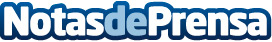 IBM presenta los resultados del cuarto trimestre de 2014 y del año completoIBM (NYSE:IBM) ha anunciado un beneficio diluido de operaciones continuas en el cuarto trimestre de 2014 de 5,54 dólares por acción, comparado con unas ganancias de 5,76 dólares por acción en el cuarto trimestre de 2013, lo que supone un descenso del 4%. Datos de contacto:IBMNota de prensa publicada en: https://www.notasdeprensa.es/ibm-presenta-los-resultados-del-cuarto_2 Categorias: Finanzas E-Commerce http://www.notasdeprensa.es